Pour les CE1Jeudi 26 marsAvez-vous regardé France 4 ?MathématiquesComplète ta fiche « chaque jour compte ». Aujourd’hui : 8 pailles dans les dizaines, 10 pailles dans les unités. Ecris au moins 4 façons de décomposer le nombre du jour troisième séance du module 14 de notre méthode. Il y a pour CE1 et pour CE2 mais :Tu peux essayer de tout faire, sachant que si tu ne fais pas le côté CE2, évidemment, ça n’a pas d’importance.Tu fais les 4 problèmes. Soigne bien la phrase réponse.Si tu as fini le fichier billard, tu fais un problème (du fichier 1 si pas terminé, sinon du fichier2)Rappel : Si tu as du mal avec les phrases réponses, tu peux me contacter par mail.FrançaisDictée.Jour 3Mon voisin possède une vieille voiture. Chaque matin, il emmène sa fille à l’école. Ils passent toujours devant ma maison. L’automobile est très belle. Ses phares sont puissants et ses fenêtres automatiques. Un jour, peut-être que je ferai un tour avec eux. LectureOn reprend la suite des cent mensonges : chapitre 4 et les questions.Lis le 4ème chapitre des « cent mensonges de Vincent ». Lis le plusieurs fois.Puis, sans regarder le texte, réponds aux questions de la fiche 4.Quand tu as fini la fiche, vérifie tes réponses dans le texte.ConjugaisonOn va travailler deux nouveaux verbes à l’imparfait : Les verbes aller et faire. A copier dans le cahier violetAttention au verbe faire : on entend le son ‘e’ mais on écrit ‘ai’Sinon, les mêmes terminaisons.Petit exercice pour utiliser les verbes à l’imparfait :Dans le cahier rouge, tu as collé la feuille correspondant au texte « quand j’étais petite ».Fais la transposition que je te réécris ci-dessous :Transposer avec tu,  puis nous , puis vous.Autrefois, j’habitais dans une ferme. Je donnais à manger aux animaux. Je restais à l’école le midi.Tu la fais d’abord à l’oral puis tu l’écrisTu dois donc écrire 3 fois ces 3 phrases.Puis tu fais l’exercice juste après :Constitue une phrase avec tous les groupes de mots suivants :à pied – autrefois – allaient – à l’école – les enfants – dans les villages Relis à haute voix pour vérifier l’ordre des groupes de mots.Quand tu as écrit la phrase, essaie d’enlever le plus de mots possibles pour que la phrase soit la plus courte possible. Tu te souviens ? On a travaillé la « phrase minimale ». Attention, elle doit quand même vouloir dire quelque chose. Ecris cette nouvelle phrase.Et si on faisait un peu d’activité physique ?Voilà un autre jeu de l’oie original. Il n’est pas facile mais il est très utile pour garder ton corps en bon fonctionnement.Adapte la durée si c’est trop long.As-tu fait l’autre jeu de l’oie ?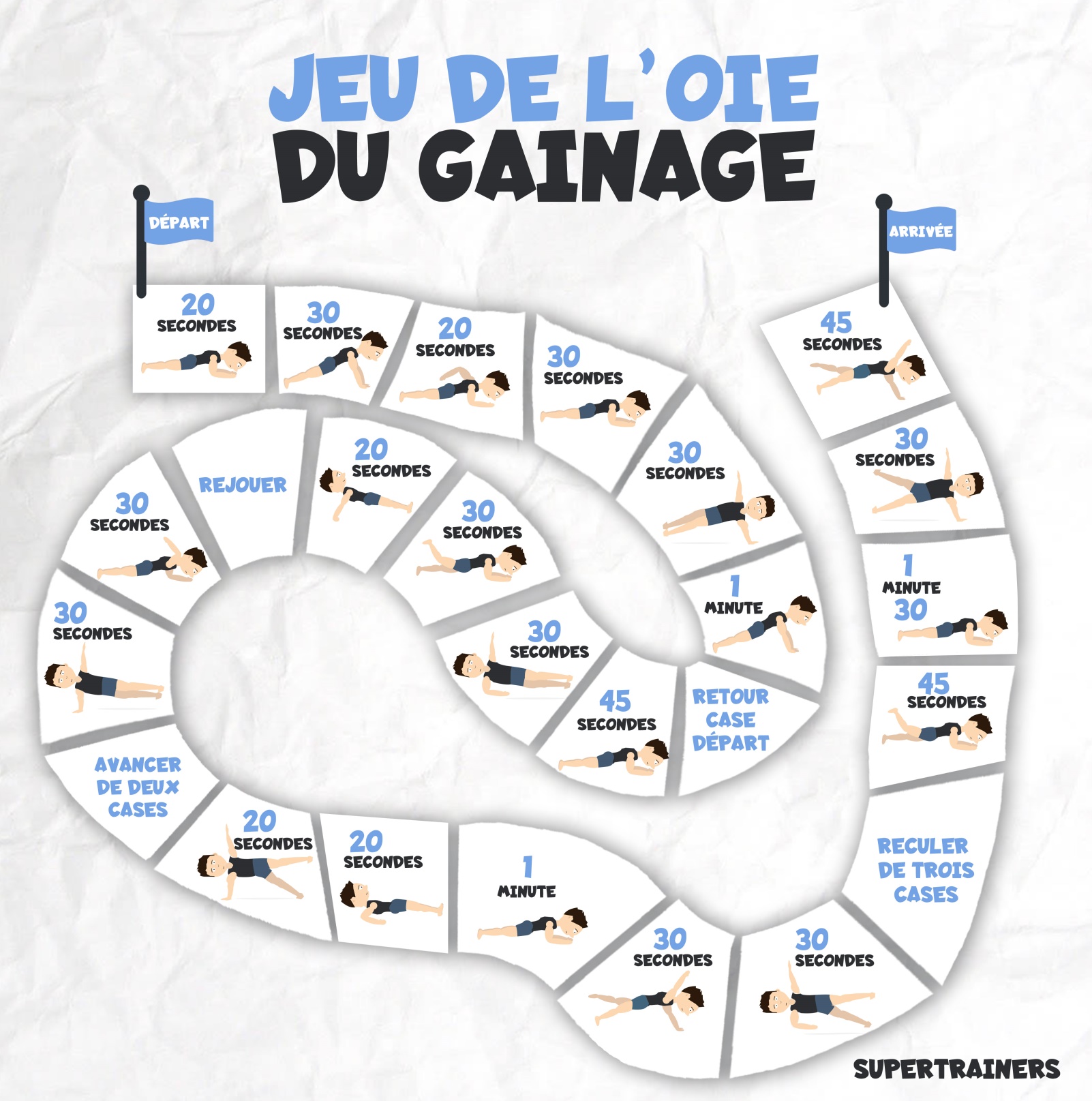 Aller J’allaisTu allaisII, elle, on allaitNous allionsVous alliezIls, elles allaientFaireJe faisaisTu faisaisIl, elle, on faisaitNous faisionsVous faisiezIls, elles faisaient